ประกาศตรวจคนเข้าเมืองจังหวัดเลยเรื่อง   ประกาศผู้ชนะการเสนอราคาค่าจ้างเหมาทำความสะอาด อาคารที่ทำการตรวจคนเข้าเมืองจังหวัดเลย (แห่งใหม่) และบริเวณรอบจุดผ่านแดนถาวรเชียงคาน อำเภอเชียงคาน จังหวัดเลย โดยวิธีเฉพาะเจาะจง                  ประจำปีงบประมาณ พุทธศักราช 2567............................................................                   ตามที่ สำนักงานตำรวจแห่งชาติ โดยตรวจคนเข้าเมืองจังหวัดเลย ได้อนุมัติให้จ้างเหมาทำความสะอาด อาคารที่ทำการตรวจคนเข้าเมืองจังหวัดเลย (แห่งใหม่) และบริเวณรอบจุดผ่านแดนถาวรเชียงคาน อำเภอเชียงคาน จังหวัดเลย โดยวิธีเฉพาะเจาะจง ประจำปีงบประมาณ พุทธศักราช 2567  เริ่มตั้งแต่วันที่ ๑ มกราคม 2567      ถึงวันที่ ๓0 กันยายน 25๖7 จำนวน 9 เดือนๆ ละ 9,450.- บาท รวมเป็นเงินทั้งสิ้น 85,050.- บาท (แปดหมื่นห้าพัน-ห้าสิบบาทถ้วน) ซึ่งมีผู้เสนอราคา จำนวน 2 ราย คือ นางวาทิณี ทำทิพย์ และ นางอรุณรุ่งเพ็ชร  จันสด ได้เสนอราคาจ้างเหมาทำความสะอาด อาคารที่ทำการตรวจคนเข้าเมืองจังหวัดเลย (แห่งใหม่) และบริเวณรอบจุดผ่านแดนถาวรเชียงคาน อำเภอเชียงคาน จังหวัดเลย โดยวิธีเฉพาะเจาะจง ประจำปีงบประมาณ พุทธศักราช 2567 ตั้งแต่วันที่ ๑ มกราคม 2567  ถึงวันที่ ๓0 กันยายน 25๖7 จำนวน 9 เดือนๆ ละ 9,450.- บาท รวมเป็นเงินทั้งสิ้น 85,050.- บาท (แปดหมื่นห้าพัน-ห้าสิบบาทถ้วน)  นั้น                    สำนักงานตำรวจแห่งชาติ โดยตรวจคนเข้าเมืองจังหวัดเลย ได้คัดเลือกผู้รับจ้าง นางวาทิณี ทำทิพย์      และ นางอรุณรุ่งเพ็ชร  จันสด เป็นคนทำความสะอาดและมีคุณสมบัติถูกต้องตรงตามเงื่อนไขของทางราชการ    ตั้งแต่วันที่ ๑ มกราคม 2567 ถึงวันที่ ๓0 กันยายน 25๖7 ของตรวจคนเข้าเมืองจังหวัดเลย  ต่อไป              ประกาศ ณ วันที่   28   ธันวาคม  พ.ศ.2566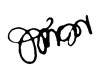 	             พันตำรวจเอก				          (นพดล  รักชาติ)                            ผู้กำกับการตรวจคนเข้าเมืองจังหวัดเลย                                                    กองบังคับการตรวจคนเข้าเมือง ๔